selectiefase CBO 2022-1Verbintenis onderaannemer of andere entiteit tot terbeschikkingstelling van middelen in het kader van de kwalitatieve selectie Naam onderaannemer/andere entiteit: Adres: KBO-nummer:  rechtsgeldig vertegenwoordigd door ondergetekendeNaam en functie ondertekenaar: E-mailadres: Telefoonnummer: verbindt zich er eenzijdig toe om, in het kader van de overheidsopdracht CBO 2022-1, de voor de uitvoering van de opdracht noodzakelijke middelen ter beschikking te stellen van hierna vermeld inschrijver, en dit voor de volledige looptijd van de opdracht.Naam kandidaat/ inschrijver: Adres: Ondernemingsnummer: E-mailadres: Telefoonnummer: Opgemaakt in op  Naam en functie ondertekenaar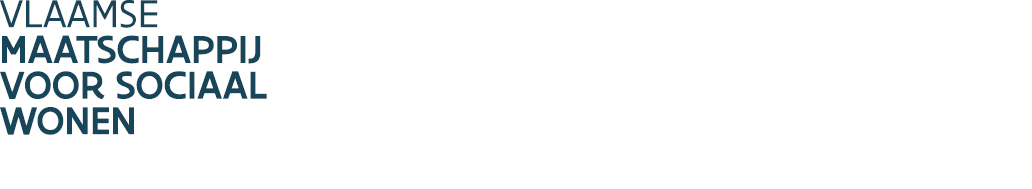 